Campinas, __ de _______de ____.À Aeroportos Brasil Viracopos S.A.Gerência de Segurança Em atendimento as normas vigentes referente ao “Procedimento de Identificação dos Coletes de Segurança e Veículos Operacionais” informamos que o(s) veículo(s)/equipamento(s) a seguir relacionado(s) encontram-se fora de operação:Nome do responsável: ________________________________________________________________(Assinatura do responsável)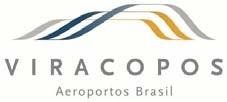 PROCEDIMENTO DE IDENTIFICAÇÃO DOS COLETESDE SEGURANÇA E VEÍCULOS OPERACIONAISDESLIGAMENTODataNome (marca/modelo)Placa/FrotaRegistro